-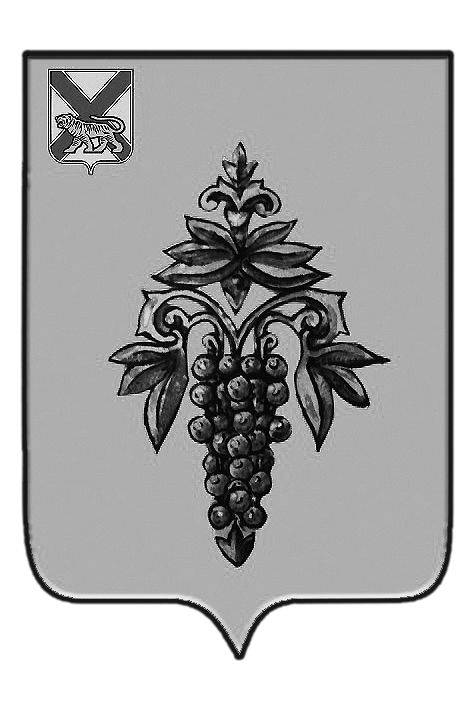 ДУМА ЧУГУЕВСКОГО МУНИЦИПАЛЬНОГО РАЙОНА Р  Е  Ш  Е  Н  И  ЕОт 25.05.2018г.	                  № 343В соответствии с пунктом 2 части 2 статьи 17 Устава Чугуевского муниципального района, Дума Чугуевского муниципального районаРЕШИЛА:1. Принять ежегодный отчет главы Чугуевского муниципального района о результатах деятельности и результатах деятельности администрации Чугуевского муниципального района за 2017 год (прилагается).2. Настоящее решение подлежит официальному опубликованию. Председатель ДумыЧугуевского муниципального района                                                    П.И.Федоренко                                                         Об ежегодном отчете главы Чугуевского муниципального района о результатах своей деятельности и результатах деятельности  администрации Чугуевского муниципального района за 2017 год.